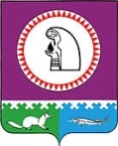 О внесении изменений в  муниципальнуюпрограмму «Управление муниципальными финансамив  Октябрьском районе  на 2014 - 2016 годы»,утвержденную постановлением администрацииОктябрьского района от 17.10.2013 № 3781В соответствии с решением Думы Октябрьского района от 05.09.2014 № 505             «О внесении изменений в решение Думы Октябрьского района от 24.12.2013 № 424             «О бюджете муниципального образования Октябрьский район на 2014 год и на плановый период 2015 и 2016 годов»:          1.  Внести в муниципальную программу «Управление муниципальными  финансами  в Октябрьском районе на 2014 - 2016 годы», утвержденную постановлением администрации Октябрьского района от 17.10.2013 № 3781 (далее – Программа), следующие изменения:          1.1. Паспорт Программы изложить в новой редакции согласно приложению № 1.           1.2. Таблицу 1 «Целевые показатели муниципальной программы «Управление муниципальными финансами в Октябрьском районе на 2014 – 2016 годы» изложить в новой редакции согласно приложению № 2.              1.3. Таблицу 2 «Перечень программных мероприятий муниципальной программы «Управление муниципальными финансами в Октябрьском районе на 2014 - 2016 годы»  изложить в новой редакции согласно приложению № 3.          2. Опубликовать настоящее постановление в газете «Октябрьские вести».           3. Настоящее постановление вступает в силу после его официального опубликования  и распространяется на правоотношения, возникшие с 01.01.2014.          4. Контроль   за   выполнением   постановления  возложить на первого заместителя главы администрации Октябрьского района по экономике, финансам, инвестиционной политике Куклину Н.Г.Глава администрации Октябрьского района                                                         А.П. КуташоваИсполнитель:зам.председателя Комитетапо управлению муниципальными финансами Степанович М.В.28-0-67Начальник управления социально-экономического развития администрацииОктябрьского района                                                       	      Е.В. ГригорьеваПредседатель контрольно-счетной палатыОктябрьского района                                                                                         Г.Р.ШередекаСтепень публичности  < 1 >                                                             Лист  рассылки:к постановлению  администрации Октябрьского района от «___»________2014 №_____Куклина Н.Г. – 1 экз.Комитет по управлению муниципальными финансами- 2 экз.Отдел бухгалтерского учета и финансов администрации района-1 экз.Контрольно-счетная палата – 1 экз.Управление социально-экономического развития – 1 экз.Городские и сельские поселения – 11 экз.Итого- 17 экз.Исп. зам.председателя комитета по управлению муниципальными финансами                                           Степанович М.В.Пояснительная записка к постановлению администрации Октябрьского района                       «О внесении изменений в муниципальную программу «Управление муниципальными финансами в Октябрьском районе на 2014-2016 годы, утвержденную постановлением администрации Октябрьского района  от 17.10.2013 № 3781   В связи с уточнением объемов финансирования из бюджета Октябрьского района по решению Думы Октябрьского района от 05.09.2014 № 505, необходимо внести следующие изменения в муниципальную программу «Управление муниципальными финансами в Октябрьском районе на 2014-2016 годы»:         По подпрограмме 1. «Организация бюджетного процесса в муниципальном образовании Октябрьский район», Задача 2. «Нормативное правовое регулирование в сфере бюджетного процесса и его совершенствование» на 2014 год средства местного бюджета 1,6 тыс.рублей.        По подпрограмме 4. «Совершенствование межбюджетных отношений в Октябрьском районе», Задача 2. «Поддержание устойчивого исполнения бюджетов поселений Октябрьского района» на 2014 год средства местного бюджета 189 тыс.рублей.                  «Управление муниципальными финансами в Октябрьском районе                                                    на 2014-2016 годы»                                                                                                                                 (тыс.рублей)                           Председатель Комитета по управлению муниципальными финансами администрацииОктябрьского района	      Н.Г. КуклинаПриложение № 1к постановлению администрацииОктябрьского районаот «____»________ 2014 г.  № _____«Паспорт  Программы                                                                                                                           ».                                                                                                                                                                                      Приложение № 2                                                                                                                                                                      к постановлению администрации                                                                                                                                                                                                                                                                                                      Октябрьского района                                                                                                                                                                                                                                                                                                                       от «____»_________2014 №____                                                                                                                                                                                                      « Таблица 1Целевые показатели муниципальной программы «Управление муниципальными финансами в Октябрьском районе на 2014 – 2016 годы»                                                                                                                                                                                                                                                ».                                                                                                                                                                                     Приложение № 3                                                                                                                                                                      к постановлению администрации                                                                                                                                                                                                                                                                                                      Октябрьского района                                                                                                                                                                                                                                                                                                                       от «____»_________2014 №____                                                                                                                                                                                                   «Таблица 2                                                                                                               Перечень программных мероприятий муниципальной программы«Управление муниципальными финансами в Октябрьском районе на 2014 - 2016 годы»                                                                                                                                                                                                   ».       Муниципальное образование Октябрьский районАДМИНИСТРАЦИЯ ОКТЯБРЬСКОГО РАЙОНАПОСТАНОВЛЕНИЕМуниципальное образование Октябрьский районАДМИНИСТРАЦИЯ ОКТЯБРЬСКОГО РАЙОНАПОСТАНОВЛЕНИЕМуниципальное образование Октябрьский районАДМИНИСТРАЦИЯ ОКТЯБРЬСКОГО РАЙОНАПОСТАНОВЛЕНИЕМуниципальное образование Октябрьский районАДМИНИСТРАЦИЯ ОКТЯБРЬСКОГО РАЙОНАПОСТАНОВЛЕНИЕМуниципальное образование Октябрьский районАДМИНИСТРАЦИЯ ОКТЯБРЬСКОГО РАЙОНАПОСТАНОВЛЕНИЕМуниципальное образование Октябрьский районАДМИНИСТРАЦИЯ ОКТЯБРЬСКОГО РАЙОНАПОСТАНОВЛЕНИЕМуниципальное образование Октябрьский районАДМИНИСТРАЦИЯ ОКТЯБРЬСКОГО РАЙОНАПОСТАНОВЛЕНИЕМуниципальное образование Октябрьский районАДМИНИСТРАЦИЯ ОКТЯБРЬСКОГО РАЙОНАПОСТАНОВЛЕНИЕМуниципальное образование Октябрьский районАДМИНИСТРАЦИЯ ОКТЯБРЬСКОГО РАЙОНАПОСТАНОВЛЕНИЕМуниципальное образование Октябрьский районАДМИНИСТРАЦИЯ ОКТЯБРЬСКОГО РАЙОНАПОСТАНОВЛЕНИЕ«»2014г.№пгт. Октябрьскоепгт. Октябрьскоепгт. Октябрьскоепгт. Октябрьскоепгт. Октябрьскоепгт. Октябрьскоепгт. Октябрьскоепгт. Октябрьскоепгт. Октябрьскоепгт. ОктябрьскоеСогласовано:Первый заместитель главы администрации Октябрьского района по экономике, финансам, инвестиционной политикеСогласовано:Первый заместитель главы администрации Октябрьского района по экономике, финансам, инвестиционной политике     Н.Г. КуклинаЗаведующий юридическим отделом администрацииОктябрьского районаЛ.Ю. Даниленко№ 
п/пНаименование     
мероприятийОбъем     
финансирования 
по программе В том числе объем финансирования на 2014 годИзменения   
(+/-)Объем     
финансирования на 2014 год
с учетом    
изменений Объем финансирования по программес учетом изменений 1.2.3.4.5.Подпрограмма 1. «Организация бюджетного процесса в муниципальном образовании Октябрьский район» Подпрограмма 1. «Организация бюджетного процесса в муниципальном образовании Октябрьский район» Подпрограмма 1. «Организация бюджетного процесса в муниципальном образовании Октябрьский район» Подпрограмма 1. «Организация бюджетного процесса в муниципальном образовании Октябрьский район» Подпрограмма 1. «Организация бюджетного процесса в муниципальном образовании Октябрьский район» 2.4.Обеспечение деятельности Комитета по управлению муниципальными финансами администрации Октябрьского района56754,219398,2+ 1,6(местный бюджет)19399,8Решение Думы Октябрьского района от 05.09.2014г. № 50556755,8Итого по подпрограмме 1  57604,220048,2+ 1,620049,857605,8Подпрограмма IV. «Совершенствование межбюджетных отношений в Октябрьском районе»Подпрограмма IV. «Совершенствование межбюджетных отношений в Октябрьском районе»Подпрограмма IV. «Совершенствование межбюджетных отношений в Октябрьском районе»Подпрограмма IV. «Совершенствование межбюджетных отношений в Октябрьском районе»Подпрограмма IV. «Совершенствование межбюджетных отношений в Октябрьском районе»2.1.Расчет и предоставление бюджетам поселений дотации на обеспечение сбалансированности бюджетов поселений, находящихся на территории Октябрьского района444266,9184924,9+ 189,0(местный(бюджет)185113,9Решение Думы Октябрьского района от 05.09.2014г. № 505 444455,9 Итого по подпрограмме IV  822116,2306609,3+ 189,0306798,3822305,2Всего по программе    880830,4327027,5+ 190,6327218,1881021,0Наименование муниципальнойпрограммыУправление муниципальными финансами в  Октябрьском районе на 2014 - 2016 годы Дата утверждения муниципальной программы(наименование и номер соответствующегонормативного акта)постановление  администрации Октябрьского района                      от  «17» октября 2013 года  № 3781Ответственный исполнитель муниципальной  программыКомитет по управлению муниципальными финансами администрации Октябрьского района (далее – Комитет)Соисполнитель  муниципальной программы  Администрация Октябрьского районаЦели муниципальной программыОбеспечение  сбалансированности и устойчивости бюджетной системы, повышение качества управления муниципальными  финансами муниципального образования Октябрьский районЗадачи муниципальной  программы1. Бюджетное планирование.2. Нормативное правовое регулирования в сфере бюджетного процесса и его совершенствование.3. Обеспечение своевременного контроля в финансово-бюджетной сфере.4. Эффективное управление муниципальным долгом  Октябрьского района.5. Формирование единого информационного пространства в сфере управления общественными финансами.6. Распределение финансовых ресурсов между бюджетами поселений.7. Поддержание устойчивого исполнения бюджетов поселений Октябрьского района.Подпрограммы и (или) мероприятияПодпрограмма 1. Организация бюджетного процесса в муниципальном образовании Октябрьский район.Подпрограмма 2. Управление муниципальным  долгом Октябрьского района.Подпрограмма 3. Создание и развитие  информационной системы управления общественными финансами «Электронный бюджет» в муниципальном образовании Октябрьский район.Подпрограмма 4. Совершенствование межбюджетных отношений в Октябрьском районе.Целевые показатели муниципальной программы (показатели непосредственных результатов)1. Наличие долгосрочной бюджетной стратегии 1 ед.2. Снижение процента отклонения фактического объема налоговых и неналоговых доходов бюджета района за отчетный год от первоначально утвержденного плана с 25,9 % до 3,5 %.3. Увеличение доли главных администраторов бюджетных средств, имеющих оценку качества финансового менеджмента выше средней,  с 52% до 56%.4. Увеличение доли бюджетных ассигнований, предусмотренных за счёт средств бюджета района в рамках муниципальных программ,  в общих расходах бюджета района, с 65,4% до 80%.5. Сохранение процента исполнения бюджетных мер принуждения к нарушителям бюджетного законодательства РФ, иных нормативных правовых актов, регулирующих бюджетные правоотношения, на уровне 100 %.6. Сохранение отсутствия нарушений получателями бюджетных кредитов сроков возврата бюджетных кредитов и платы за пользование бюджетными кредитами.7. Сохранение отсутствия нарушений сроков исполнения гарантом муниципальных гарантий.8. Соответствие объема финансового обеспечения, отраженного в плане муниципальных закупок, утвержденному объему бюджетных ассигнований для осуществления закупок на очередной финансовый год и плановый период на уровне 100%;9. Снижение расходов бюджета района на обслуживание муниципального долга с 0,7 млн.руб. до 0,37 млн.руб.10. Снижение отношения годовой суммы платежей на погашение и обслуживание муниципального долга  к доходам бюджета района с 1,4% до 1,0 %.11. Снижение отношения муниципального долга  к доходам бюджета района, без учета безвозмездных поступлений с 2,4% до 2,2 %.12. Сохранение доли главных распорядителей средств бюджета района и  городских и сельских поселений в границах Октябрьского  района, представивших отчетность в сроки, установленные Комитетом, на уровне 100 %.13. Увеличение доли  структурных подразделений администрации Октябрьского района, администраций городских и сельских поселений в границах Октябрьского района, у которых муниципальные учреждения обеспечены возможностью доступа к информационной системе управления общественными финансами «Электронный бюджет» в муниципальном образовании Октябрьский район с 0% до 20 %.14. Сохранение доли размещенной в сети Интернет информации в общем объеме обязательной к размещению в соответствии с нормативными правовыми актами Российской Федерации, Ханты-Мансийского автономного округа,  Октябрьского района на уровне 100%. 15. Сохранение обеспеченности программно-техническими   средствами специалистов Комитета по управлению   муниципальными финансами администрации Октябрьского района в объеме достаточном для исполнения должностных обязанностей на уровне не ниже 100 %.16. Сохранение количества муниципальных образований Октябрьского района, в которых дефицит бюджета не превышает уровень, установленный бюджетным законодательством – 0 ед.17. Сохранение количества муниципальных образований, в которых отсутствует просроченная кредиторская задолженность – 0 ед.18. Сохранение удельного веса муниципальных образований Октябрьского района, охваченных системой мониторинга исполнения местных бюджетов, на уровне 100%.Сроки реализации муниципальной  программы 2014-2016 годыФинансовое обеспечение муниципальной  программыОбщий объем финансирования Программы составляет  881 021  тыс. рублей, в том числе:2014 –     327 218,1      тыс. рублей;2015 –     277 657,7      тыс. рублей;2016 –     276 145,2      тыс. рублей;Ожидаемые результаты от реализации) муниципальной программы (показатели конечных результатов)1. Сохранение достижения исполнения первоначальных плановых назначений по налоговым и неналоговым доходам на уровне не менее 100 %.2. Исполнение расходных обязательств муниципального образования Октябрьский район за отчетный финансовый год в размере не менее 95% от бюджетных ассигнований, утвержденных решением о бюджете муниципального образования Октябрьский район.3. Снижение количества нарушений законодательства в финансово-бюджетной сфере, соблюдение финансовой дисциплины с 2 до 0 ед.4. Формирование единого информационного пространства и осуществление интеграции информационных потоков в сфере управления общественными финансами Октябрьского района.5. Качество организации и осуществления бюджетного процесса в Октябрьском районе по оценке Департамента финансов ХМАО - Югры.6. Сохранение объема муниципального долга на уровне                22 млн.руб. 7. Сохранение сбалансированности бюджетов поселений.№ 
п/пНаименование  
  показателей   
  результатов   Базовый  
показатель
на начало 
реализации муниципальной
программы 2013 годЗначение показателя по годамЗначение показателя по годамЗначение показателя по годамЗначение показателя по годамЗначение показателя по годам№ 
п/пНаименование  
  показателей   
  результатов   Базовый  
показатель
на начало 
реализации муниципальной
программы 2013 год2014 год2015 год2015 год2016 годЦелевое значение показателя на момент окончания действия муниципальной программы12345 6 6 7 Показатели непосредственных результатовПоказатели непосредственных результатовПоказатели непосредственных результатовПоказатели непосредственных результатовПоказатели непосредственных результатовПоказатели непосредственных результатовПоказатели непосредственных результатовПоказатели непосредственных результатов1.Долгосрочная бюджетная стратегия0111112.Процент отклонения фактического объема налоговых и неналоговых доходов бюджета района за отчетный год от первоначально утвержденного плана25,9%4,5%4,0%3,5%3,5%3,5%3.Доля главных администраторов бюджетных средств, имеющих оценку качества финансового менеджмента выше средней52%54%55%56%56%56%4.Доля бюджетных ассигнований, предусмотренных за счёт средств бюджета района в рамках муниципальных программ Октябрьского района в общих расходах бюджета района65,4%70%75%80%80%80%5.Процент исполнения бюджетных мер принуждения к нарушителям бюджетного законодательства РФ, иных нормативных правовых актов, регулирующих бюджетные правоотношения100 %100 %100 %100 %100 %100 %6.Количество нарушений получателями бюджетных кредитов сроков возврата бюджетных кредитов и платы за пользование бюджетными кредитами0000007.Количество нарушений сроков исполнения гарантом муниципальных гарантий Октябрьского района0000008.Соответствие объема финансового обеспечения, отраженного в плане муниципальных закупок, утвержденному объему бюджетных ассигнований для осуществления закупок на очередной финансовый год и плановый период100 %100 %100 %9.Расходы бюджета района на обслуживание муниципального долга (млн.руб.)0,70,370,370,370,370,3710.Отношение годовой суммы платежей на погашение и обслуживание муниципального долга Октябрьского района к доходам бюджета района1,4 %1,2 %1,1 %1,0 %1,0 %1,0 %11.Отношение муниципального долга Октябрьского района к доходам бюджета района, без учета безвозмездных поступлений2,4 %2,3 %2,3 %2,2%2,2%2,2 %12.Доля главных распорядителей средств бюджета района и городских и сельских поселений в границах Октябрьского района, представивших отчетность в сроки, установленные Комитетом 100 %100 %100 %100 %100 %100 %13.Доля структурных подразделений администрации Октябрьского района, администраций городских и сельских поселений в границах Октябрьского района, у которых муниципальные учреждения обеспечены возможностью доступа к информационной системе «Электронный бюджет»0 %0 %0 %20 %20 %20 %14.Доля размещенной в сети Интернет информации в общем объеме обязательной к размещению в соответствии с нормативными правовыми актами Российской Федерации, Ханты-Мансийского  автономного округа-Югры, Октябрьского района100%100%100%100%100%100%15.Обеспеченность программно-техническими средствами специалистов Комитета по управлению муниципальными финансами администрации Октябрьского района в объеме достаточном для исполнения должностных обязанностей100%100%100%100%100%100%16.Количество  муниципальных образований Октябрьского района, в которых дефицит бюджета не превышает уровень, установленный бюджетным законодательством00000017.Количество муниципальных образований, имеющих  просроченную кредиторскую задолженность 00000018.Удельный вес муниципальных образований Октябрьского района, охваченных системой мониторинга исполнения местных бюджетов100%100%100%100%100%100%Показатели конечных результатовПоказатели конечных результатовПоказатели конечных результатовПоказатели конечных результатовПоказатели конечных результатовПоказатели конечных результатовПоказатели конечных результатовПоказатели конечных результатов1.Исполнение первоначальных плановых назначений по налоговым и неналоговым доходам на уровне не менее 100 % в год125,9 %100%100%100%100%100%2.Исполнение расходных обязательств Октябрьского района за отчетный финансовый год в размере не менее 95% от бюджетных ассигнований, утвержденных решением о бюджете муниципального образования Октябрьский район89,3% 95% 95% 95% 95%95%3.Количество нарушений законодательства в финансово-бюджетной сфере, соблюдение финансовой дисциплины2000004.Формирование единого информационного пространства и осуществление интеграции информационных потоков в сфере управления общественными финансами Октябрьского района0 %0 %0 %20 %20 %20 %5.Качество организации и осуществления бюджетного процесса в Октябрьском районе по оценке Департамента финансов ХМАО-Югры555555 место6.Объем муниципального долга  (млн.руб.)19,1 22  2222 22 227.Сбалансированность бюджетов поселений100%100%100%100%100%100%№ п/пМероприятия муниципальной программыОтветственный исполнитель/соисполнительОтветственный исполнитель/соисполнительИсточники финансированияФинансовые затраты на реализацию (тыс. рублей)Финансовые затраты на реализацию (тыс. рублей)Финансовые затраты на реализацию (тыс. рублей)Финансовые затраты на реализацию (тыс. рублей)Финансовые затраты на реализацию (тыс. рублей)Финансовые затраты на реализацию (тыс. рублей)Финансовые затраты на реализацию (тыс. рублей)Финансовые затраты на реализацию (тыс. рублей)№ п/пМероприятия муниципальной программыОтветственный исполнитель/соисполнительОтветственный исполнитель/соисполнительИсточники финансированиявсеговсегов том числев том числев том числев том числев том числев том числе№ п/пМероприятия муниципальной программыОтветственный исполнитель/соисполнительОтветственный исполнитель/соисполнительИсточники финансированиявсеговсего2014 год2014 год2015 год2016 год2016 год2016 год1233455667888Цель - Обеспечение сбалансированности и устойчивости бюджетной системы, повышение качества управления муниципальными финансами Октябрьского районаЦель - Обеспечение сбалансированности и устойчивости бюджетной системы, повышение качества управления муниципальными финансами Октябрьского районаЦель - Обеспечение сбалансированности и устойчивости бюджетной системы, повышение качества управления муниципальными финансами Октябрьского районаЦель - Обеспечение сбалансированности и устойчивости бюджетной системы, повышение качества управления муниципальными финансами Октябрьского районаЦель - Обеспечение сбалансированности и устойчивости бюджетной системы, повышение качества управления муниципальными финансами Октябрьского районаЦель - Обеспечение сбалансированности и устойчивости бюджетной системы, повышение качества управления муниципальными финансами Октябрьского районаЦель - Обеспечение сбалансированности и устойчивости бюджетной системы, повышение качества управления муниципальными финансами Октябрьского районаЦель - Обеспечение сбалансированности и устойчивости бюджетной системы, повышение качества управления муниципальными финансами Октябрьского районаЦель - Обеспечение сбалансированности и устойчивости бюджетной системы, повышение качества управления муниципальными финансами Октябрьского районаЦель - Обеспечение сбалансированности и устойчивости бюджетной системы, повышение качества управления муниципальными финансами Октябрьского районаЦель - Обеспечение сбалансированности и устойчивости бюджетной системы, повышение качества управления муниципальными финансами Октябрьского районаЦель - Обеспечение сбалансированности и устойчивости бюджетной системы, повышение качества управления муниципальными финансами Октябрьского районаЦель - Обеспечение сбалансированности и устойчивости бюджетной системы, повышение качества управления муниципальными финансами Октябрьского районаПодпрограмма 1 «Организация бюджетного процесса в муниципальном образовании Октябрьский район»Подпрограмма 1 «Организация бюджетного процесса в муниципальном образовании Октябрьский район»Подпрограмма 1 «Организация бюджетного процесса в муниципальном образовании Октябрьский район»Подпрограмма 1 «Организация бюджетного процесса в муниципальном образовании Октябрьский район»Подпрограмма 1 «Организация бюджетного процесса в муниципальном образовании Октябрьский район»Подпрограмма 1 «Организация бюджетного процесса в муниципальном образовании Октябрьский район»Подпрограмма 1 «Организация бюджетного процесса в муниципальном образовании Октябрьский район»Подпрограмма 1 «Организация бюджетного процесса в муниципальном образовании Октябрьский район»Подпрограмма 1 «Организация бюджетного процесса в муниципальном образовании Октябрьский район»Подпрограмма 1 «Организация бюджетного процесса в муниципальном образовании Октябрьский район»Подпрограмма 1 «Организация бюджетного процесса в муниципальном образовании Октябрьский район»Подпрограмма 1 «Организация бюджетного процесса в муниципальном образовании Октябрьский район»Подпрограмма 1 «Организация бюджетного процесса в муниципальном образовании Октябрьский район»Задача 1. Долгосрочное бюджетное планированиеЗадача 1. Долгосрочное бюджетное планированиеЗадача 1. Долгосрочное бюджетное планированиеЗадача 1. Долгосрочное бюджетное планированиеЗадача 1. Долгосрочное бюджетное планированиеЗадача 1. Долгосрочное бюджетное планированиеЗадача 1. Долгосрочное бюджетное планированиеЗадача 1. Долгосрочное бюджетное планированиеЗадача 1. Долгосрочное бюджетное планированиеЗадача 1. Долгосрочное бюджетное планированиеЗадача 1. Долгосрочное бюджетное планированиеЗадача 1. Долгосрочное бюджетное планированиеЗадача 1. Долгосрочное бюджетное планирование1.1.Разработка Бюджетной стратегии Октябрьского района до 2020 года и на период 2030 годаКомитет по управлению муниципальными финансами администрации Октябрьского районаКомитет по управлению муниципальными финансами администрации Октябрьского районаВсего1.1.Разработка Бюджетной стратегии Октябрьского района до 2020 года и на период 2030 годаКомитет по управлению муниципальными финансами администрации Октябрьского районаКомитет по управлению муниципальными финансами администрации Октябрьского районабюджет автономного округа1.1.Разработка Бюджетной стратегии Октябрьского района до 2020 года и на период 2030 годаКомитет по управлению муниципальными финансами администрации Октябрьского районаКомитет по управлению муниципальными финансами администрации Октябрьского районабюджет автономного округа1.1.Разработка Бюджетной стратегии Октябрьского района до 2020 года и на период 2030 годаКомитет по управлению муниципальными финансами администрации Октябрьского районаКомитет по управлению муниципальными финансами администрации Октябрьского районаместный бюджет1.1.Разработка Бюджетной стратегии Октябрьского района до 2020 года и на период 2030 годаКомитет по управлению муниципальными финансами администрации Октябрьского районаКомитет по управлению муниципальными финансами администрации Октябрьского районавнебюджетные источникиИтого по задаче 1ВсегоИтого по задаче 1бюджет автономного округаИтого по задаче 1бюджет автономного округаИтого по задаче 1местный бюджетИтого по задаче 1внебюджетные источникиЗадача 2. Нормативное правовое регулирование в сфере бюджетного процесса и его совершенствованиеЗадача 2. Нормативное правовое регулирование в сфере бюджетного процесса и его совершенствованиеЗадача 2. Нормативное правовое регулирование в сфере бюджетного процесса и его совершенствованиеЗадача 2. Нормативное правовое регулирование в сфере бюджетного процесса и его совершенствованиеЗадача 2. Нормативное правовое регулирование в сфере бюджетного процесса и его совершенствованиеЗадача 2. Нормативное правовое регулирование в сфере бюджетного процесса и его совершенствованиеЗадача 2. Нормативное правовое регулирование в сфере бюджетного процесса и его совершенствованиеЗадача 2. Нормативное правовое регулирование в сфере бюджетного процесса и его совершенствованиеЗадача 2. Нормативное правовое регулирование в сфере бюджетного процесса и его совершенствованиеЗадача 2. Нормативное правовое регулирование в сфере бюджетного процесса и его совершенствованиеЗадача 2. Нормативное правовое регулирование в сфере бюджетного процесса и его совершенствованиеЗадача 2. Нормативное правовое регулирование в сфере бюджетного процесса и его совершенствованиеЗадача 2. Нормативное правовое регулирование в сфере бюджетного процесса и его совершенствование2.1.Совершенствование нормативного правового регулирования в сфере бюджетного процессаАдминистрация Октябрьского районаАдминистрация Октябрьского районаВсего8508506506502002002002.1.Совершенствование нормативного правового регулирования в сфере бюджетного процессаАдминистрация Октябрьского районаАдминистрация Октябрьского районабюджет автономного округа2.1.Совершенствование нормативного правового регулирования в сфере бюджетного процессаАдминистрация Октябрьского районаАдминистрация Октябрьского районаместный бюджет8508506506502002002002.1.Совершенствование нормативного правового регулирования в сфере бюджетного процессаАдминистрация Октябрьского районаАдминистрация Октябрьского районавнебюджетные источники2.2.Организация планирования, исполнения бюджета района и формирование отчетности об исполнении бюджета районаКомитет по управлению муниципальными финансами администрации Октябрьского районаКомитет по управлению муниципальными финансами администрации Октябрьского районаВсего2.2.Организация планирования, исполнения бюджета района и формирование отчетности об исполнении бюджета районаКомитет по управлению муниципальными финансами администрации Октябрьского районаКомитет по управлению муниципальными финансами администрации Октябрьского районабюджет автономного округа2.2.Организация планирования, исполнения бюджета района и формирование отчетности об исполнении бюджета районаКомитет по управлению муниципальными финансами администрации Октябрьского районаКомитет по управлению муниципальными финансами администрации Октябрьского районаместный бюджет2.2.Организация планирования, исполнения бюджета района и формирование отчетности об исполнении бюджета районаКомитет по управлению муниципальными финансами администрации Октябрьского районаКомитет по управлению муниципальными финансами администрации Октябрьского районавнебюджетные источники2.3.Совершенствование системы оценки качества финансового менеджмента, осуществляемого главными распорядителями средств бюджета района, главными администраторами доходов бюджета  районаКомитет по управлению муниципальными финансами администрации Октябрьского районаКомитет по управлению муниципальными финансами администрации Октябрьского районаВсего2.3.Совершенствование системы оценки качества финансового менеджмента, осуществляемого главными распорядителями средств бюджета района, главными администраторами доходов бюджета  районаКомитет по управлению муниципальными финансами администрации Октябрьского районаКомитет по управлению муниципальными финансами администрации Октябрьского районабюджет автономного округа2.3.Совершенствование системы оценки качества финансового менеджмента, осуществляемого главными распорядителями средств бюджета района, главными администраторами доходов бюджета  районаКомитет по управлению муниципальными финансами администрации Октябрьского районаКомитет по управлению муниципальными финансами администрации Октябрьского районаместный бюджет2.3.Совершенствование системы оценки качества финансового менеджмента, осуществляемого главными распорядителями средств бюджета района, главными администраторами доходов бюджета  районаКомитет по управлению муниципальными финансами администрации Октябрьского районаКомитет по управлению муниципальными финансами администрации Октябрьского районавнебюджетные источники2.4.Обеспечение деятельности Комитета по управлению муниципальными финансами администрации Октябрьского районаАдминистрация Октябрьского районаАдминистрация Октябрьского районаВсего56 755,8,256 755,8,219 399,819 399,818 67818 67818 67818 6782.4.Обеспечение деятельности Комитета по управлению муниципальными финансами администрации Октябрьского районаАдминистрация Октябрьского районаАдминистрация Октябрьского районабюджет автономного округа2.4.Обеспечение деятельности Комитета по управлению муниципальными финансами администрации Октябрьского районаАдминистрация Октябрьского районаАдминистрация Октябрьского районаместный бюджет56 755,856 755,819 399,8 19 399,8 18 67818 67818 67818 6782.4.Обеспечение деятельности Комитета по управлению муниципальными финансами администрации Октябрьского районаАдминистрация Октябрьского районаАдминистрация Октябрьского районавнебюджетные источникиИтого по задаче 2Всего57 605,857 605,820 049,820 049,818 87818 87818 87818 678Итого по задаче 2бюджет автономного округаИтого по задаче 2местный бюджет57 605,857 605,820 049,820 049,818 87818 87818 87818 678Итого по задаче 2внебюджетные источникиЗадача 3. Обеспечение своевременного контроля в финансово-бюджетной сфереЗадача 3. Обеспечение своевременного контроля в финансово-бюджетной сфереЗадача 3. Обеспечение своевременного контроля в финансово-бюджетной сфереЗадача 3. Обеспечение своевременного контроля в финансово-бюджетной сфереЗадача 3. Обеспечение своевременного контроля в финансово-бюджетной сфереЗадача 3. Обеспечение своевременного контроля в финансово-бюджетной сфереЗадача 3. Обеспечение своевременного контроля в финансово-бюджетной сфереЗадача 3. Обеспечение своевременного контроля в финансово-бюджетной сфереЗадача 3. Обеспечение своевременного контроля в финансово-бюджетной сфереЗадача 3. Обеспечение своевременного контроля в финансово-бюджетной сфереЗадача 3. Обеспечение своевременного контроля в финансово-бюджетной сфереЗадача 3. Обеспечение своевременного контроля в финансово-бюджетной сфереЗадача 3. Обеспечение своевременного контроля в финансово-бюджетной сфере3.1.Осуществление контроля за операциями с бюджетными средствами получателей средств бюджета района, средствами администраторов источников финансирования дефицита бюджета районаОсуществление контроля за операциями с бюджетными средствами получателей средств бюджета района, средствами администраторов источников финансирования дефицита бюджета районаКомитет по управлению муниципальными финансами администрации Октябрьского районаВсегоВсего3.1.Осуществление контроля за операциями с бюджетными средствами получателей средств бюджета района, средствами администраторов источников финансирования дефицита бюджета районаОсуществление контроля за операциями с бюджетными средствами получателей средств бюджета района, средствами администраторов источников финансирования дефицита бюджета районаКомитет по управлению муниципальными финансами администрации Октябрьского районабюджет автономного округабюджет автономного округа3.1.Осуществление контроля за операциями с бюджетными средствами получателей средств бюджета района, средствами администраторов источников финансирования дефицита бюджета районаОсуществление контроля за операциями с бюджетными средствами получателей средств бюджета района, средствами администраторов источников финансирования дефицита бюджета районаКомитет по управлению муниципальными финансами администрации Октябрьского районаместный бюджетместный бюджет3.1.Осуществление контроля за операциями с бюджетными средствами получателей средств бюджета района, средствами администраторов источников финансирования дефицита бюджета районаОсуществление контроля за операциями с бюджетными средствами получателей средств бюджета района, средствами администраторов источников финансирования дефицита бюджета районаКомитет по управлению муниципальными финансами администрации Октябрьского районавнебюджетные источникивнебюджетные источники3.2.Осуществление контроля за соблюдением получателями бюджетных кредитов, бюджетных инвестиций и муниципальных  гарантий условий выделения, получения, целевого использованияОсуществление контроля за соблюдением получателями бюджетных кредитов, бюджетных инвестиций и муниципальных  гарантий условий выделения, получения, целевого использованияКомитет по управлению муниципальными финансами администрации Октябрьского районаВсегоВсего3.2.Осуществление контроля за соблюдением получателями бюджетных кредитов, бюджетных инвестиций и муниципальных  гарантий условий выделения, получения, целевого использованияОсуществление контроля за соблюдением получателями бюджетных кредитов, бюджетных инвестиций и муниципальных  гарантий условий выделения, получения, целевого использованияКомитет по управлению муниципальными финансами администрации Октябрьского районабюджет автономного округабюджет автономного округа3.2.Осуществление контроля за соблюдением получателями бюджетных кредитов, бюджетных инвестиций и муниципальных  гарантий условий выделения, получения, целевого использованияОсуществление контроля за соблюдением получателями бюджетных кредитов, бюджетных инвестиций и муниципальных  гарантий условий выделения, получения, целевого использованияКомитет по управлению муниципальными финансами администрации Октябрьского районаместный бюджетместный бюджет3.2.Осуществление контроля за соблюдением получателями бюджетных кредитов, бюджетных инвестиций и муниципальных  гарантий условий выделения, получения, целевого использованияОсуществление контроля за соблюдением получателями бюджетных кредитов, бюджетных инвестиций и муниципальных  гарантий условий выделения, получения, целевого использованияКомитет по управлению муниципальными финансами администрации Октябрьского районавнебюджетные источникивнебюджетные источники3.3.Осуществление контроля в сфере закупок в рамках полномочий, установленных Федеральным законом от 5 апреля 2013 года № 44-ФЗ «О контрактной системе в сфере закупок товаров, работ, услуг для обеспечения государственных и муниципальных нужд»Осуществление контроля в сфере закупок в рамках полномочий, установленных Федеральным законом от 5 апреля 2013 года № 44-ФЗ «О контрактной системе в сфере закупок товаров, работ, услуг для обеспечения государственных и муниципальных нужд»Комитет по управлению муниципальными финансами администрации Октябрьского районаВсегоВсего3.3.Осуществление контроля в сфере закупок в рамках полномочий, установленных Федеральным законом от 5 апреля 2013 года № 44-ФЗ «О контрактной системе в сфере закупок товаров, работ, услуг для обеспечения государственных и муниципальных нужд»Осуществление контроля в сфере закупок в рамках полномочий, установленных Федеральным законом от 5 апреля 2013 года № 44-ФЗ «О контрактной системе в сфере закупок товаров, работ, услуг для обеспечения государственных и муниципальных нужд»Комитет по управлению муниципальными финансами администрации Октябрьского районабюджет автономного округабюджет автономного округа3.3.Осуществление контроля в сфере закупок в рамках полномочий, установленных Федеральным законом от 5 апреля 2013 года № 44-ФЗ «О контрактной системе в сфере закупок товаров, работ, услуг для обеспечения государственных и муниципальных нужд»Осуществление контроля в сфере закупок в рамках полномочий, установленных Федеральным законом от 5 апреля 2013 года № 44-ФЗ «О контрактной системе в сфере закупок товаров, работ, услуг для обеспечения государственных и муниципальных нужд»Комитет по управлению муниципальными финансами администрации Октябрьского районаместный бюджетместный бюджет3.3.Осуществление контроля в сфере закупок в рамках полномочий, установленных Федеральным законом от 5 апреля 2013 года № 44-ФЗ «О контрактной системе в сфере закупок товаров, работ, услуг для обеспечения государственных и муниципальных нужд»Осуществление контроля в сфере закупок в рамках полномочий, установленных Федеральным законом от 5 апреля 2013 года № 44-ФЗ «О контрактной системе в сфере закупок товаров, работ, услуг для обеспечения государственных и муниципальных нужд»Комитет по управлению муниципальными финансами администрации Октябрьского районавнебюджетные источникивнебюджетные источникиИтого по задаче 3Итого по задаче 3ВсегоВсегоИтого по задаче 3Итого по задаче 3бюджет автономного округабюджет автономного округаИтого по задаче 3Итого по задаче 3местный бюджетместный бюджетИтого по задаче 3Итого по задаче 3внебюджетные источникивнебюджетные источникиИтого по подпрограмме IИтого по подпрограмме IВсегоВсего57 605,857 605,820 049,818 87818 87818 67818 678Итого по подпрограмме IИтого по подпрограмме Iбюджет автономного округабюджет автономного округаИтого по подпрограмме IИтого по подпрограмме Iместный бюджетместный бюджет57 605,857 605,820 049,818 87818 87818 67818 678Итого по подпрограмме IИтого по подпрограмме Iвнебюджетные источникивнебюджетные источникиПодпрограмма II «Управление муниципальным долгом Октябрьского района»Подпрограмма II «Управление муниципальным долгом Октябрьского района»Подпрограмма II «Управление муниципальным долгом Октябрьского района»Подпрограмма II «Управление муниципальным долгом Октябрьского района»Подпрограмма II «Управление муниципальным долгом Октябрьского района»Подпрограмма II «Управление муниципальным долгом Октябрьского района»Подпрограмма II «Управление муниципальным долгом Октябрьского района»Подпрограмма II «Управление муниципальным долгом Октябрьского района»Подпрограмма II «Управление муниципальным долгом Октябрьского района»Подпрограмма II «Управление муниципальным долгом Октябрьского района»Подпрограмма II «Управление муниципальным долгом Октябрьского района»Подпрограмма II «Управление муниципальным долгом Октябрьского района»Подпрограмма II «Управление муниципальным долгом Октябрьского района»Задача 1. Эффективное управление муниципальным долгом Октябрьского районаЗадача 1. Эффективное управление муниципальным долгом Октябрьского районаЗадача 1. Эффективное управление муниципальным долгом Октябрьского районаЗадача 1. Эффективное управление муниципальным долгом Октябрьского районаЗадача 1. Эффективное управление муниципальным долгом Октябрьского районаЗадача 1. Эффективное управление муниципальным долгом Октябрьского районаЗадача 1. Эффективное управление муниципальным долгом Октябрьского районаЗадача 1. Эффективное управление муниципальным долгом Октябрьского районаЗадача 1. Эффективное управление муниципальным долгом Октябрьского районаЗадача 1. Эффективное управление муниципальным долгом Октябрьского районаЗадача 1. Эффективное управление муниципальным долгом Октябрьского районаЗадача 1. Эффективное управление муниципальным долгом Октябрьского районаЗадача 1. Эффективное управление муниципальным долгом Октябрьского района1.1.Обслуживание муниципального долга Октябрьского районаОбслуживание муниципального долга Октябрьского районаКомитет по управлению муниципальными финансами администрации Октябрьского районаВсегоВсего111011103703703703703701.1.Обслуживание муниципального долга Октябрьского районаОбслуживание муниципального долга Октябрьского районаКомитет по управлению муниципальными финансами администрации Октябрьского районабюджет автономного округабюджет автономного округа1.1.Обслуживание муниципального долга Октябрьского районаОбслуживание муниципального долга Октябрьского районаКомитет по управлению муниципальными финансами администрации Октябрьского районаместный бюджетместный бюджет111011103703703703703701.1.Обслуживание муниципального долга Октябрьского районаОбслуживание муниципального долга Октябрьского районаКомитет по управлению муниципальными финансами администрации Октябрьского районавнебюджетные источникивнебюджетные источники1.2.Планирование ассигнований на погашение долговых обязательств Октябрьского районаПланирование ассигнований на погашение долговых обязательств Октябрьского районаКомитет по управлению муниципальными финансами администрации Октябрьского районаВсегоВсего1.2.Планирование ассигнований на погашение долговых обязательств Октябрьского районаПланирование ассигнований на погашение долговых обязательств Октябрьского районаКомитет по управлению муниципальными финансами администрации Октябрьского районабюджет автономного округабюджет автономного округа1.2.Планирование ассигнований на погашение долговых обязательств Октябрьского районаПланирование ассигнований на погашение долговых обязательств Октябрьского районаКомитет по управлению муниципальными финансами администрации Октябрьского районаместный бюджетместный бюджет1.2.Планирование ассигнований на погашение долговых обязательств Октябрьского районаПланирование ассигнований на погашение долговых обязательств Октябрьского районаКомитет по управлению муниципальными финансами администрации Октябрьского районавнебюджетные источникивнебюджетные источники1.3.Планирование ассигнований на исполнение муниципальных гарантий Октябрьского районаПланирование ассигнований на исполнение муниципальных гарантий Октябрьского районаКомитет по управлению муниципальными финансами администрации Октябрьского районаВсегоВсего1.3.Планирование ассигнований на исполнение муниципальных гарантий Октябрьского районаПланирование ассигнований на исполнение муниципальных гарантий Октябрьского районаКомитет по управлению муниципальными финансами администрации Октябрьского районабюджет автономного округабюджет автономного округа1.3.Планирование ассигнований на исполнение муниципальных гарантий Октябрьского районаПланирование ассигнований на исполнение муниципальных гарантий Октябрьского районаКомитет по управлению муниципальными финансами администрации Октябрьского районаместный бюджетместный бюджет1.3.Планирование ассигнований на исполнение муниципальных гарантий Октябрьского районаПланирование ассигнований на исполнение муниципальных гарантий Октябрьского районаКомитет по управлению муниципальными финансами администрации Октябрьского районавнебюджетные источникивнебюджетные источники1.4.Мониторинг состояния муниципального долгаМониторинг состояния муниципального долгаКомитет по управлению муниципальными финансами администрации Октябрьского районаВсегоВсего1.4.Мониторинг состояния муниципального долгаМониторинг состояния муниципального долгаКомитет по управлению муниципальными финансами администрации Октябрьского районабюджет автономного округабюджет автономного округа1.4.Мониторинг состояния муниципального долгаМониторинг состояния муниципального долгаКомитет по управлению муниципальными финансами администрации Октябрьского районаместный бюджетместный бюджет1.4.Мониторинг состояния муниципального долгаМониторинг состояния муниципального долгаКомитет по управлению муниципальными финансами администрации Октябрьского районавнебюджетные источникивнебюджетные источникиИтого по задаче 1Итого по задаче 1ВсегоВсего11101110370370370370370Итого по задаче 1Итого по задаче 1бюджет автономного округабюджет автономного округаИтого по задаче 1Итого по задаче 1местный бюджетместный бюджет11101110370370370370370Итого по задаче 1Итого по задаче 1внебюджетные источникивнебюджетные источникиИтого по 
подпрограмме IIИтого по 
подпрограмме IIВсегоВсего11101110370370370370370Итого по 
подпрограмме IIИтого по 
подпрограмме IIбюджет автономного округабюджет автономного округаИтого по 
подпрограмме IIИтого по 
подпрограмме IIместный бюджетместный бюджет11101110370370370370370Итого по 
подпрограмме IIИтого по 
подпрограмме IIвнебюджетные источникивнебюджетные источникиПодпрограмма III «Создание и развитие  информационной системы управления общественными финансами «Электронный бюджет» в Октябрьском районе»Подпрограмма III «Создание и развитие  информационной системы управления общественными финансами «Электронный бюджет» в Октябрьском районе»Подпрограмма III «Создание и развитие  информационной системы управления общественными финансами «Электронный бюджет» в Октябрьском районе»Подпрограмма III «Создание и развитие  информационной системы управления общественными финансами «Электронный бюджет» в Октябрьском районе»Подпрограмма III «Создание и развитие  информационной системы управления общественными финансами «Электронный бюджет» в Октябрьском районе»Подпрограмма III «Создание и развитие  информационной системы управления общественными финансами «Электронный бюджет» в Октябрьском районе»Подпрограмма III «Создание и развитие  информационной системы управления общественными финансами «Электронный бюджет» в Октябрьском районе»Подпрограмма III «Создание и развитие  информационной системы управления общественными финансами «Электронный бюджет» в Октябрьском районе»Подпрограмма III «Создание и развитие  информационной системы управления общественными финансами «Электронный бюджет» в Октябрьском районе»Подпрограмма III «Создание и развитие  информационной системы управления общественными финансами «Электронный бюджет» в Октябрьском районе»Подпрограмма III «Создание и развитие  информационной системы управления общественными финансами «Электронный бюджет» в Октябрьском районе»Подпрограмма III «Создание и развитие  информационной системы управления общественными финансами «Электронный бюджет» в Октябрьском районе»Подпрограмма III «Создание и развитие  информационной системы управления общественными финансами «Электронный бюджет» в Октябрьском районе»Задача 1. Формирование единого информационного пространства и осуществление интеграции информационных потоков в сфере управления общественными финансами в Октябрьском районеЗадача 1. Формирование единого информационного пространства и осуществление интеграции информационных потоков в сфере управления общественными финансами в Октябрьском районеЗадача 1. Формирование единого информационного пространства и осуществление интеграции информационных потоков в сфере управления общественными финансами в Октябрьском районеЗадача 1. Формирование единого информационного пространства и осуществление интеграции информационных потоков в сфере управления общественными финансами в Октябрьском районеЗадача 1. Формирование единого информационного пространства и осуществление интеграции информационных потоков в сфере управления общественными финансами в Октябрьском районеЗадача 1. Формирование единого информационного пространства и осуществление интеграции информационных потоков в сфере управления общественными финансами в Октябрьском районеЗадача 1. Формирование единого информационного пространства и осуществление интеграции информационных потоков в сфере управления общественными финансами в Октябрьском районеЗадача 1. Формирование единого информационного пространства и осуществление интеграции информационных потоков в сфере управления общественными финансами в Октябрьском районеЗадача 1. Формирование единого информационного пространства и осуществление интеграции информационных потоков в сфере управления общественными финансами в Октябрьском районеЗадача 1. Формирование единого информационного пространства и осуществление интеграции информационных потоков в сфере управления общественными финансами в Октябрьском районеЗадача 1. Формирование единого информационного пространства и осуществление интеграции информационных потоков в сфере управления общественными финансами в Октябрьском районеЗадача 1. Формирование единого информационного пространства и осуществление интеграции информационных потоков в сфере управления общественными финансами в Октябрьском районеЗадача 1. Формирование единого информационного пространства и осуществление интеграции информационных потоков в сфере управления общественными финансами в Октябрьском районе1.1.Объединение информационных систем в единую комплексную систему управленияОбъединение информационных систем в единую комплексную систему управленияКомитет по управлению муниципальными финансами администрации Октябрьского районаВсегоВсего1.1.Объединение информационных систем в единую комплексную систему управленияОбъединение информационных систем в единую комплексную систему управленияКомитет по управлению муниципальными финансами администрации Октябрьского районабюджет автономного округабюджет автономного округа1.1.Объединение информационных систем в единую комплексную систему управленияОбъединение информационных систем в единую комплексную систему управленияКомитет по управлению муниципальными финансами администрации Октябрьского районаместный бюджетместный бюджет1.1.Объединение информационных систем в единую комплексную систему управленияОбъединение информационных систем в единую комплексную систему управленияКомитет по управлению муниципальными финансами администрации Октябрьского районавнебюджетные источникивнебюджетные источникиИтого по задаче 1Итого по задаче 1ВсегоВсегоИтого по задаче 1Итого по задаче 1бюджет автономного округабюджет автономного округаИтого по задаче 1Итого по задаче 1местный бюджетместный бюджетИтого по задаче 1Итого по задаче 1внебюджетные источникивнебюджетные источникиИтого по подпрограмме IIIИтого по подпрограмме IIIВсегоВсегоИтого по подпрограмме IIIИтого по подпрограмме IIIбюджет автономного округабюджет автономного округаИтого по подпрограмме IIIИтого по подпрограмме IIIместный бюджетместный бюджетИтого по подпрограмме IIIИтого по подпрограмме IIIвнебюджетные источникивнебюджетные источникиПодпрограмма IV «Совершенствование межбюджетных отношений в Октябрьском районе»Подпрограмма IV «Совершенствование межбюджетных отношений в Октябрьском районе»Подпрограмма IV «Совершенствование межбюджетных отношений в Октябрьском районе»Подпрограмма IV «Совершенствование межбюджетных отношений в Октябрьском районе»Подпрограмма IV «Совершенствование межбюджетных отношений в Октябрьском районе»Подпрограмма IV «Совершенствование межбюджетных отношений в Октябрьском районе»Подпрограмма IV «Совершенствование межбюджетных отношений в Октябрьском районе»Подпрограмма IV «Совершенствование межбюджетных отношений в Октябрьском районе»Подпрограмма IV «Совершенствование межбюджетных отношений в Октябрьском районе»Подпрограмма IV «Совершенствование межбюджетных отношений в Октябрьском районе»Подпрограмма IV «Совершенствование межбюджетных отношений в Октябрьском районе»Подпрограмма IV «Совершенствование межбюджетных отношений в Октябрьском районе»Подпрограмма IV «Совершенствование межбюджетных отношений в Октябрьском районе»Задача 1. Распределение финансовых ресурсов между бюджетами поселений.Задача 1. Распределение финансовых ресурсов между бюджетами поселений.Задача 1. Распределение финансовых ресурсов между бюджетами поселений.Задача 1. Распределение финансовых ресурсов между бюджетами поселений.Задача 1. Распределение финансовых ресурсов между бюджетами поселений.Задача 1. Распределение финансовых ресурсов между бюджетами поселений.Задача 1. Распределение финансовых ресурсов между бюджетами поселений.Задача 1. Распределение финансовых ресурсов между бюджетами поселений.Задача 1. Распределение финансовых ресурсов между бюджетами поселений.Задача 1. Распределение финансовых ресурсов между бюджетами поселений.Задача 1. Распределение финансовых ресурсов между бюджетами поселений.Задача 1. Распределение финансовых ресурсов между бюджетами поселений.Задача 1. Распределение финансовых ресурсов между бюджетами поселений.1.1.Расчет и распределение средств Октябрьского района, направляемых на предоставление поселениям Октябрьского района дотации на выравнивание уровня бюджетной обеспеченности бюджетов поселений, находящихся на территории Октябрьского районаРасчет и распределение средств Октябрьского района, направляемых на предоставление поселениям Октябрьского района дотации на выравнивание уровня бюджетной обеспеченности бюджетов поселений, находящихся на территории Октябрьского районаКомитет по управлению муниципальными финансами администрации Октябрьского районаВсегоВсего375 149,3375 149,3118 984,4124 958,0124 958,0131 206,9131 206,91.1.Расчет и распределение средств Октябрьского района, направляемых на предоставление поселениям Октябрьского района дотации на выравнивание уровня бюджетной обеспеченности бюджетов поселений, находящихся на территории Октябрьского районаРасчет и распределение средств Октябрьского района, направляемых на предоставление поселениям Октябрьского района дотации на выравнивание уровня бюджетной обеспеченности бюджетов поселений, находящихся на территории Октябрьского районаКомитет по управлению муниципальными финансами администрации Октябрьского районабюджет автономного округабюджет автономного округа375 149,3375 149,3118 984,4124 958,0124 958,0131 206,9131 206,91.1.Расчет и распределение средств Октябрьского района, направляемых на предоставление поселениям Октябрьского района дотации на выравнивание уровня бюджетной обеспеченности бюджетов поселений, находящихся на территории Октябрьского районаРасчет и распределение средств Октябрьского района, направляемых на предоставление поселениям Октябрьского района дотации на выравнивание уровня бюджетной обеспеченности бюджетов поселений, находящихся на территории Октябрьского районаКомитет по управлению муниципальными финансами администрации Октябрьского районаместный бюджетместный бюджет1.1.Расчет и распределение средств Октябрьского района, направляемых на предоставление поселениям Октябрьского района дотации на выравнивание уровня бюджетной обеспеченности бюджетов поселений, находящихся на территории Октябрьского районаРасчет и распределение средств Октябрьского района, направляемых на предоставление поселениям Октябрьского района дотации на выравнивание уровня бюджетной обеспеченности бюджетов поселений, находящихся на территории Октябрьского районаКомитет по управлению муниципальными финансами администрации Октябрьского районавнебюджетные источникивнебюджетные источникиЗадача 2. Поддержание устойчивого исполнения бюджетов поселений Октябрьского района.Задача 2. Поддержание устойчивого исполнения бюджетов поселений Октябрьского района.Задача 2. Поддержание устойчивого исполнения бюджетов поселений Октябрьского района.Задача 2. Поддержание устойчивого исполнения бюджетов поселений Октябрьского района.Задача 2. Поддержание устойчивого исполнения бюджетов поселений Октябрьского района.Задача 2. Поддержание устойчивого исполнения бюджетов поселений Октябрьского района.Задача 2. Поддержание устойчивого исполнения бюджетов поселений Октябрьского района.Задача 2. Поддержание устойчивого исполнения бюджетов поселений Октябрьского района.Задача 2. Поддержание устойчивого исполнения бюджетов поселений Октябрьского района.Задача 2. Поддержание устойчивого исполнения бюджетов поселений Октябрьского района.Задача 2. Поддержание устойчивого исполнения бюджетов поселений Октябрьского района.Задача 2. Поддержание устойчивого исполнения бюджетов поселений Октябрьского района.Задача 2. Поддержание устойчивого исполнения бюджетов поселений Октябрьского района.2.1.Расчет и предоставление бюджетам поселений дотации на обеспечение сбалансированности бюджетов поселений, находящихся на территории Октябрьского районаРасчет и предоставление бюджетам поселений дотации на обеспечение сбалансированности бюджетов поселений, находящихся на территории Октябрьского районаКомитет по управлению муниципальными финансами администрации Октябрьского районаВсегоВсего444 455,9444 455,9185 113,9133 451,7133 451,7125 890,3125 890,32.1.Расчет и предоставление бюджетам поселений дотации на обеспечение сбалансированности бюджетов поселений, находящихся на территории Октябрьского районаРасчет и предоставление бюджетам поселений дотации на обеспечение сбалансированности бюджетов поселений, находящихся на территории Октябрьского районаКомитет по управлению муниципальными финансами администрации Октябрьского районабюджет автономного округабюджет автономного округа2.1.Расчет и предоставление бюджетам поселений дотации на обеспечение сбалансированности бюджетов поселений, находящихся на территории Октябрьского районаРасчет и предоставление бюджетам поселений дотации на обеспечение сбалансированности бюджетов поселений, находящихся на территории Октябрьского районаКомитет по управлению муниципальными финансами администрации Октябрьского районаместный бюджетместный бюджет444 455,9444 455,9185 113,9133 451,7133 451,7125 890,3125 890,32.1.Расчет и предоставление бюджетам поселений дотации на обеспечение сбалансированности бюджетов поселений, находящихся на территории Октябрьского районаРасчет и предоставление бюджетам поселений дотации на обеспечение сбалансированности бюджетов поселений, находящихся на территории Октябрьского районаКомитет по управлению муниципальными финансами администрации Октябрьского районавнебюджетные источникивнебюджетные источники2.2.Иные межбюджетные трансферты на содействие местному самоуправлению в развитии исторических и иных местных традиций в рамках подпрограммы «Совершенствование межбюджетных отношений в Октябрьском районе муниципальной программы Управление муниципальными финансами в Октябрьском районе на 2014-2016 годы»Иные межбюджетные трансферты на содействие местному самоуправлению в развитии исторических и иных местных традиций в рамках подпрограммы «Совершенствование межбюджетных отношений в Октябрьском районе муниципальной программы Управление муниципальными финансами в Октябрьском районе на 2014-2016 годы»Комитет по управлению муниципальными финансами администрации Октябрьского районаВсегоВсего2700270027002.2.Иные межбюджетные трансферты на содействие местному самоуправлению в развитии исторических и иных местных традиций в рамках подпрограммы «Совершенствование межбюджетных отношений в Октябрьском районе муниципальной программы Управление муниципальными финансами в Октябрьском районе на 2014-2016 годы»Иные межбюджетные трансферты на содействие местному самоуправлению в развитии исторических и иных местных традиций в рамках подпрограммы «Совершенствование межбюджетных отношений в Октябрьском районе муниципальной программы Управление муниципальными финансами в Октябрьском районе на 2014-2016 годы»Комитет по управлению муниципальными финансами администрации Октябрьского районабюджет автономного округабюджет автономного округа2700270027002.2.Иные межбюджетные трансферты на содействие местному самоуправлению в развитии исторических и иных местных традиций в рамках подпрограммы «Совершенствование межбюджетных отношений в Октябрьском районе муниципальной программы Управление муниципальными финансами в Октябрьском районе на 2014-2016 годы»Иные межбюджетные трансферты на содействие местному самоуправлению в развитии исторических и иных местных традиций в рамках подпрограммы «Совершенствование межбюджетных отношений в Октябрьском районе муниципальной программы Управление муниципальными финансами в Октябрьском районе на 2014-2016 годы»Комитет по управлению муниципальными финансами администрации Октябрьского районаместный бюджетместный бюджет2.2.Иные межбюджетные трансферты на содействие местному самоуправлению в развитии исторических и иных местных традиций в рамках подпрограммы «Совершенствование межбюджетных отношений в Октябрьском районе муниципальной программы Управление муниципальными финансами в Октябрьском районе на 2014-2016 годы»Иные межбюджетные трансферты на содействие местному самоуправлению в развитии исторических и иных местных традиций в рамках подпрограммы «Совершенствование межбюджетных отношений в Октябрьском районе муниципальной программы Управление муниципальными финансами в Октябрьском районе на 2014-2016 годы»Комитет по управлению муниципальными финансами администрации Октябрьского районавнебюджетные источникивнебюджетные источникиИтого по задаче 2Итого по задаче 2ВсегоВсего447 155,9447 155,9187 813,9133 451,7133 451,7125 890,3125 890,3Итого по задаче 2Итого по задаче 2бюджет автономного округабюджет автономного округа270027002700Итого по задаче 2Итого по задаче 2местный бюджетместный бюджет444 455,9444 455,9185 113,9133 451,7133 451,7125 890,3125 890,3Итого по задаче 2Итого по задаче 2внебюджетные источникивнебюджетные источникиИтого по 
подпрограмме IVИтого по 
подпрограмме IVВсегоВсего822 305,2822 305,2306 798,3258 409,7258 409,7257 097,2257 097,2Итого по 
подпрограмме IVИтого по 
подпрограмме IVбюджет автономного округабюджет автономного округа377 849,3377 849,3121 684,4124 958,0124 958,0131 206,9131 206,9Итого по 
подпрограмме IVИтого по 
подпрограмме IVместный бюджетместный бюджет444 455,9444 455,9185 113,9133 451,7133 451,7125 890,3125 890,3Итого по 
подпрограмме IVИтого по 
подпрограмме IVвнебюджетные источникивнебюджетные источникиВсего по муниципальной программеВсего по муниципальной программеВсего по муниципальной программеВсего по муниципальной программеВсегоВсего881 021,0881 021,0327 218,1277 657,7277 657,7276 145,2276 145,2Всего по муниципальной программеВсего по муниципальной программеВсего по муниципальной программеВсего по муниципальной программебюджет автономного округабюджет автономного округа377 849,3377 849,3121 684,4124 958,0124 958,0131 206,9131 206,9Всего по муниципальной программеВсего по муниципальной программеВсего по муниципальной программеВсего по муниципальной программеместный бюджетместный бюджет503 171,7503 171,7205 533,7152 699,7152 699,7144 938,3144 938,3Всего по муниципальной программеВсего по муниципальной программеВсего по муниципальной программеВсего по муниципальной программевнебюджетные источникивнебюджетные источникив том числе:в том числе:в том числе:в том числе:инвестиции в объекты муниципальной собственностиинвестиции в объекты муниципальной собственностиинвестиции в объекты муниципальной собственностиинвестиции в объекты муниципальной собственностиВсегоВсегоинвестиции в объекты муниципальной собственностиинвестиции в объекты муниципальной собственностиинвестиции в объекты муниципальной собственностиинвестиции в объекты муниципальной собственностибюджет автономного округабюджет автономного округаинвестиции в объекты муниципальной собственностиинвестиции в объекты муниципальной собственностиинвестиции в объекты муниципальной собственностиинвестиции в объекты муниципальной собственностиместный бюджетместный бюджетинвестиции в объекты муниципальной собственностиинвестиции в объекты муниципальной собственностиинвестиции в объекты муниципальной собственностиинвестиции в объекты муниципальной собственностивнебюджетные источникивнебюджетные источникипрочие расходы прочие расходы прочие расходы прочие расходы ВсегоВсего881 021,0881 021,0327 218,1277 657,7277 657,7276 145,2276 145,2прочие расходы прочие расходы прочие расходы прочие расходы бюджет автономного округабюджет автономного округа377 849,3377 849,3121 684,4124 958,0124 958,0131 206,9131 206,9прочие расходы прочие расходы прочие расходы прочие расходы местный бюджетместный бюджет503 171,7503 171,7205 533,7152 699,7152 699,7144 938,3144 938,3прочие расходы прочие расходы прочие расходы прочие расходы внебюджетные источникивнебюджетные источникив том числе:в том числе:в том числе:в том числе:Ответственный исполнитель -
Комитет по управлению муниципальными финансами администрации Октябрьского районаОтветственный исполнитель -
Комитет по управлению муниципальными финансами администрации Октябрьского районаОтветственный исполнитель -
Комитет по управлению муниципальными финансами администрации Октябрьского районаОтветственный исполнитель -
Комитет по управлению муниципальными финансами администрации Октябрьского района823 415,2823 415,2307 168,3258 779,7258 779,7257 467,2257 467,2Соисполнитель-Администрация Октябрьского районаСоисполнитель-Администрация Октябрьского районаСоисполнитель-Администрация Октябрьского районаСоисполнитель-Администрация Октябрьского района57 605,857 605,820 049,818 878,018 878,018 678,018 678,0